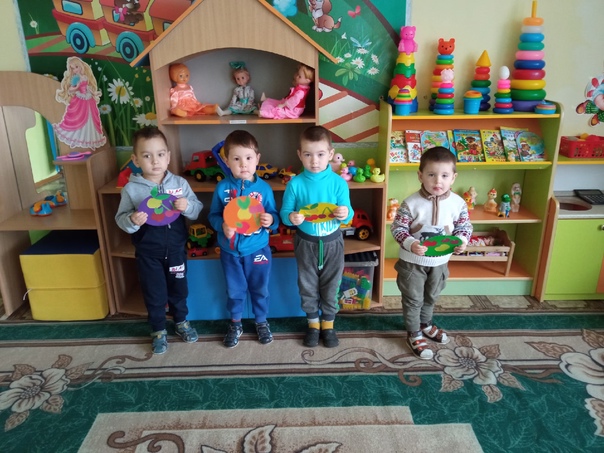 Аппликация Ягодки и яблочки на блюдечкиЦель: закрепить знания детей о форме предметов, учить различать предметы по величине. Ребята старались аккуратно наклеивать, вот наши поделки. Все молодцы!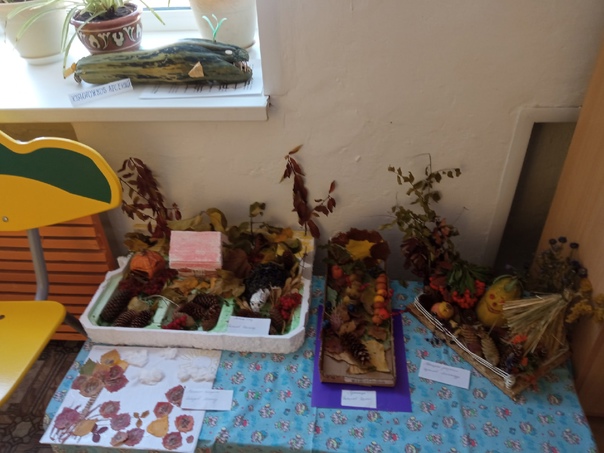 Выставка поделок из овощей, фруктов и бросового материала.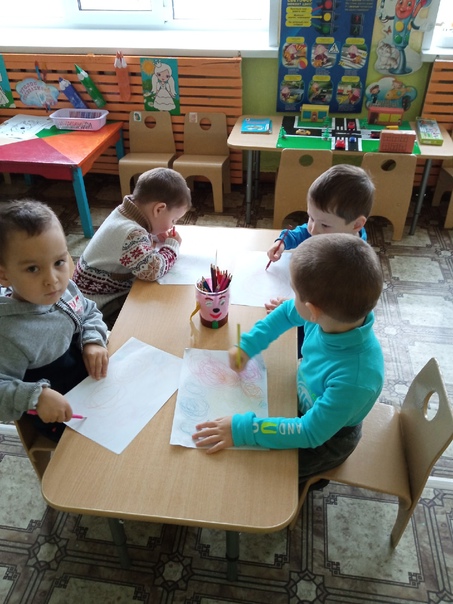 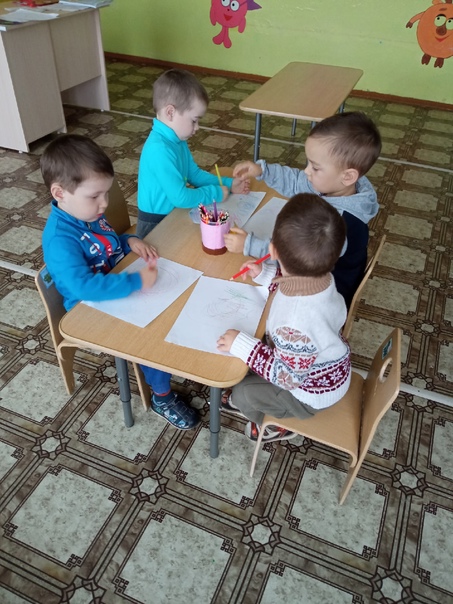 Рисование «Цветные клубочки»